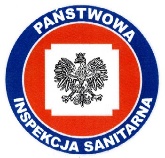 Zlecenie na badanie nr DL-OBM.PDM.9051. …………… .SS. ……..…..w Wojewódzkiej Stacji Sanitarno-Epidemiologicznej w Lublinie………………………………………………………………………………………………………………………………..dane zleceniodawcyNazwisko i imię pacjentaData urodzenia:……………………………... 					płeć: K/MPESELNr identyfikacyjny pacjenta/paszport dla obcokrajowca lub inny dokument tożsamości podawany w przypadku braku numeru PESEL ……………………………………………………		Telefon …………………………Adres zamieszkania/oddział szpitalny  ………………………………………………………………………………Rozpoznanie kliniczne  ………………………………………………………………………………………………Dane lekarza zlecającego badanie ……………………………………………………………………………………Adres przesłania wyniku badania/osoba upoważniona do odbioru wyniku ………………………….………………Cel badania: diagnostyka       do celów sanitarno-epidemiologicznychPacjent: zdrowy        , chory        , ozdrowieniec        , nosiciel       , osoba ze stycznościA – badanie akredytowane: certyfikat AB 379 aktualny zakres akredytacji www.pca.gov.pl** – badanie nie objęte zakresem akredytacjiPB – Procedura badawcza opracowana w laboratoriumZapoznałem się z instrukcją pobrania i transportu próbki (F-05/IR-01/PO-05/DL/OBM) i ją zrozumiałem.Zostałem poinformowany:o stosowanych w Laboratorium metodach badawczych umieszczonych w zleceniu i je akceptuję,że laboratorium dysponuje odpowiednim sprzętem i doświadczonym personelem umożliwiającym wykonanie zlecenia,że wyniki badania odnoszą się wyłącznie do badanych próbek,o zachowaniu poufności informacji pozyskanych i wytworzonych podczas realizacji zlecenia z wyjątkiem obowiązku zgłoszenia dodatnich wyników wynikającego z art. 29 Ustawy z dnia 5.12.2008r. o zapobieganiu oraz zwalczaniu zakażeń i chorób zakaźnych u ludzi,że informacje o przetwarzaniu danych osób fizycznych znajdują się na stronie internetowej zleceniobiorcy.………………………………….podpis zleceniodawcy	podpis osoby pobierającej próbkę: ……………………Kod próbki ........................... .SS. 24 /K1	Data/godzina pobrania …………………………Kod próbki ........................... .SS. 24 /K2	Data/godzina pobrania …………………………Kod próbki ........................... .SS. 24 /K3	Data/godzina pobrania …………………………Stan próbki w chwili przyjęcia:    prawidłowy        , nieprawidłowy      Rodzaj materiału:  kał        , wymaz z odbytu       , szczep      , krew      , surowica      . Data/godzina przyjęcia materiału …………………………….                                   ……………………………………podpis osoby przyjmującej zlecenie	Proszę o udostępnienie mi wyników badań laboratoryjnych za pośrednictwem internetowej platformy prezentacji wyników eLaborat poprzez otrzymany kod identyfikujący zlecenie. Regulamin użytkowania serwisu internetowego eLaborat znajduje się na stronie internetowej Wojewódzkiej Stacji Sanitarno-Epidemiologicznej w Lublinie na podstronie: Co robimy – Badania epidemiologiczne – Badania na nosicielstwo Salmonella i Shigella i Regulamin poniżej pola Tu odbierzesz wyniki.…………………………………………………….Czytelny podpis pacjentaF-05/IR-01/PO-05/DL/OBMwyd. 2 z dnia 17.01.2024Instrukcja pobierania materiału na podłoże transportowe:Otworzyć opakowanieTrzymając za korek wyjąc patyczek zakończony watąZabrudzić wacik kałem (zebrać materiał do badania, gdy jest to możliwe zawierający krew, śluz, ropę)NA WACIKU MUSI BYĆ WIDOCZNY ŚLAD KAŁUOtworzyć probówkę z żelemWymazówkę z pobraną próbką włożyć do probówki z żelem i szczelnie zamknąćPodpisać probówkę (imię i nazwisko oraz datę pobranej próby)Materiał  pobrany przechowywać w chłodnym miejscuMateriał znajdujący się na podłożu transportowym (w probówce z żelem) dostarczyć do pracowni 
3-ego dnia w godzinach 745 – 1000UWAGA – nie wkładać grudek kału do probówkiRodzaj badaniaMetoda badawczaA Pałeczki Salmonella i ShigellaPB-34/E wydanie 9 z dn. 20.01.2024 w oparciu o dane literaturowe i wytyczne PZHA Enteropatogenne i enterokrwotoczne Escherichia coli PB-38/E wydanie 7 z dn. 20.01.2024 w oparciu o dane literaturowe i wytyczne PZHA Yersinia sp.PB-57/E wydanie 6 z dn. 20.01.2024 w oparciu o dane literaturowe i wytyczne PZH** Pałeczki Campylobacter coli/jejuniPB-40/E wydanie 5 z dn. 20.01.2024 w oparciu o dane literaturowe i wytyczne PZHInne: